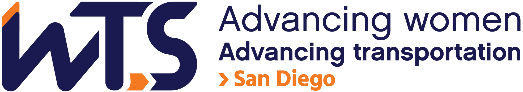 2024 WTS SAN DIEGO COUNTY AWARD NOMINATIONMEMBER OF THE YEAR AWARDThis award is designed to honor a WTS San Diego member who has shown extraordinary commitment to the goals and growth of WTS and has promoted the reputation of WTS within the transportation industry. The local recipient of this award will also be nominated for a WTS International Award.NOMINEE: NOMINATOR (PRIMARY CONTACT):All nominations are due by Friday, May 3, 2024. Submit completed forms in MS Word format to wtssdrecognitions@gmail.com with the award category name in the subject line. Email wtssdrecognitions@gmail.com with any questions.  2024 MEMBER OF THE YEAR NOMINATIONPlease respond to the following questions. Please DO NOT exceed word counts. If word count thresholds are exceeded, they will be sent back to the nominator for resubmittal.Summarize why the nominee deserves to win. (max 300 words)Text hereDescribe how the nominee has shown commitment to the goals and growth of WTS. (max 250 words)Text hereDescribe how the nominee has promoted the reputation of WTS within the transportation industry. (max 250 words)Text hereDescribe how the nominee has revitalized or expanded the Chapter or any of its functions. (max 250 words)Text hereNominee Name:Affiliation:Title:Email:Phone Number:Name:Affiliation:Title:Email:Phone Number: